           8 мая 2017 года на территории села Кигбаево  состоялись торжественные мероприятия, посвященные празднованию «72-й годовщины Победы в Великой Отечественной войне 1941-1945 гг.»  На этот день была подготовлена программа мероприятий:  шествие Бессмертного полка, торжественный митинг, праздничный концерт,  «Зажги свечу памяти». 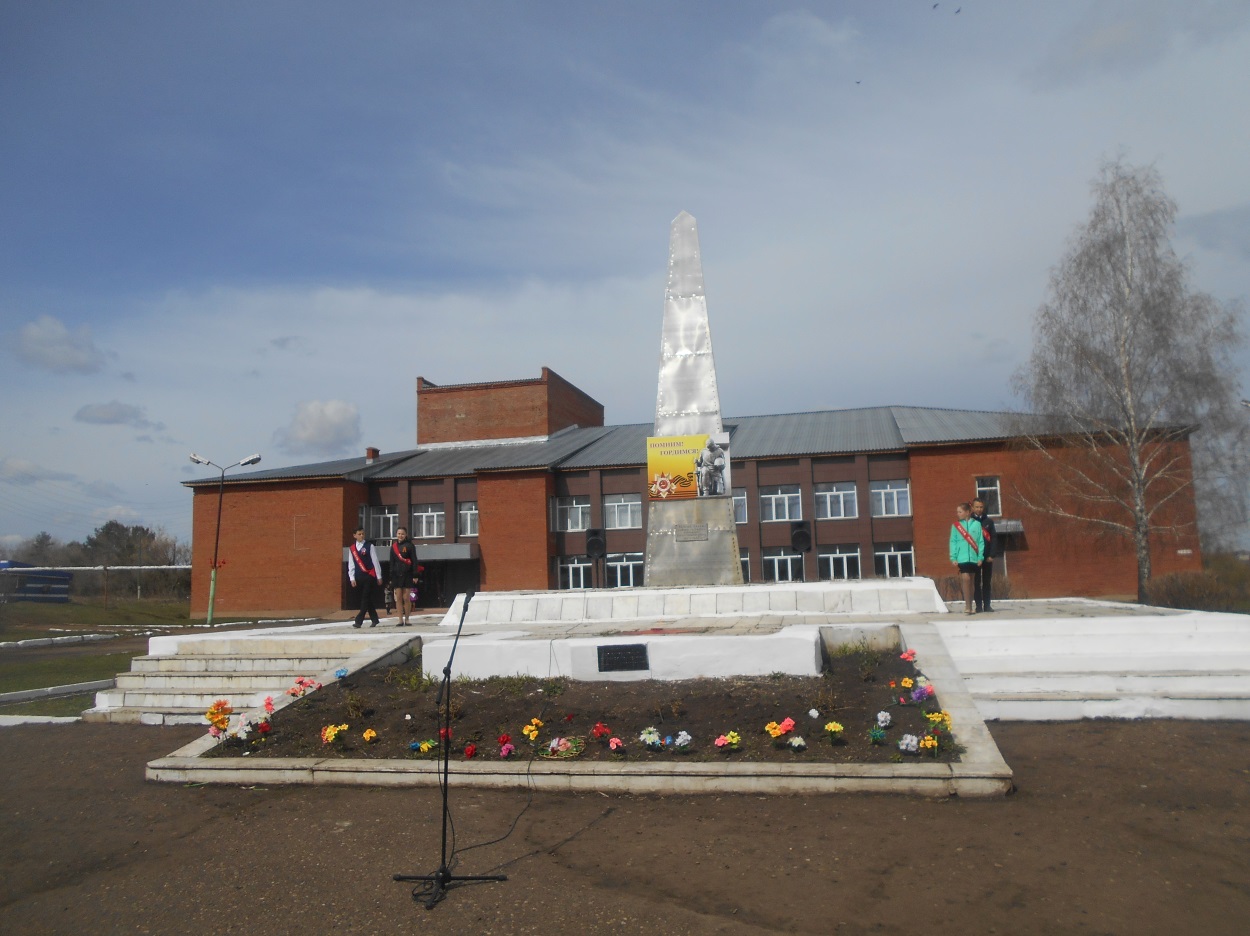             Шествие Бессмертного полка   стало  традицией в празднование Дня Победы. Колонна Бессмертного полка объединила всех, кому дорога память о фронтовиках-победителях, кто помнит и чтит своих близких отцов, дедов, прадедов.  Портреты ветеранов Великой Отечественной войны несли учащиеся школы и жители села.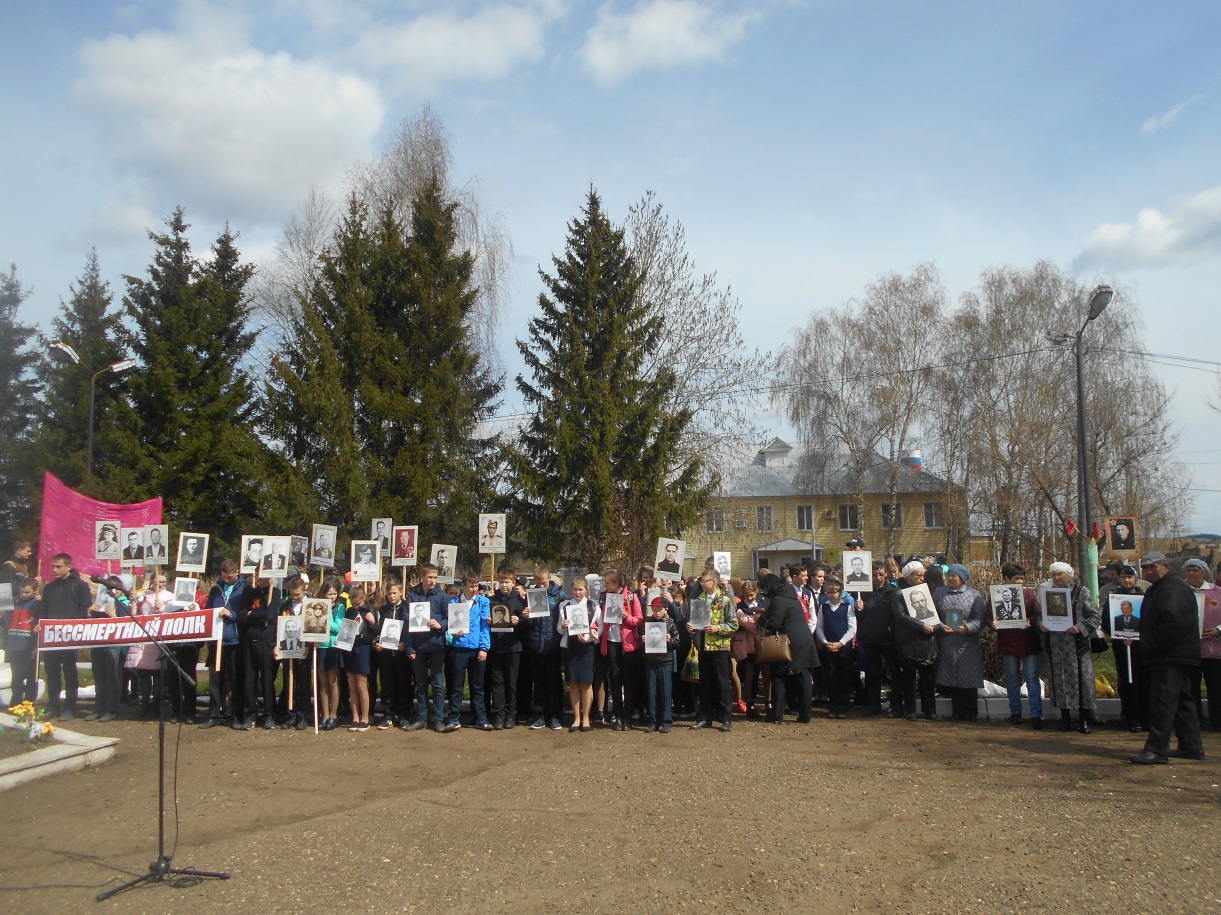             На площади у памятника «Воинам – землякам, павшим при защите Отечества» состоялся  митинг.  Открыл митинг Глава муниципального образования «Кигбаевское» Вдовин В.Л.  Он   поздравил с большим праздником Днем Победы ветеранов, вдов, тружеников тыла, детей войны и всех присутствующих. На митинге также выступили депутаты  Совета депутатов МО «Сарапульский район»  Шишкина М.М. – директор МБОУ Кигбаевская СОШ, Ворончихин А.В. – управляющий ООО «Кигбаевский бекон», Гурьев А.Ю. – генеральный директор «ООО Кигбаево Агро».  Собравшиеся почтили память погибших воинов, возложили к памятнику  гирлянду и цветы.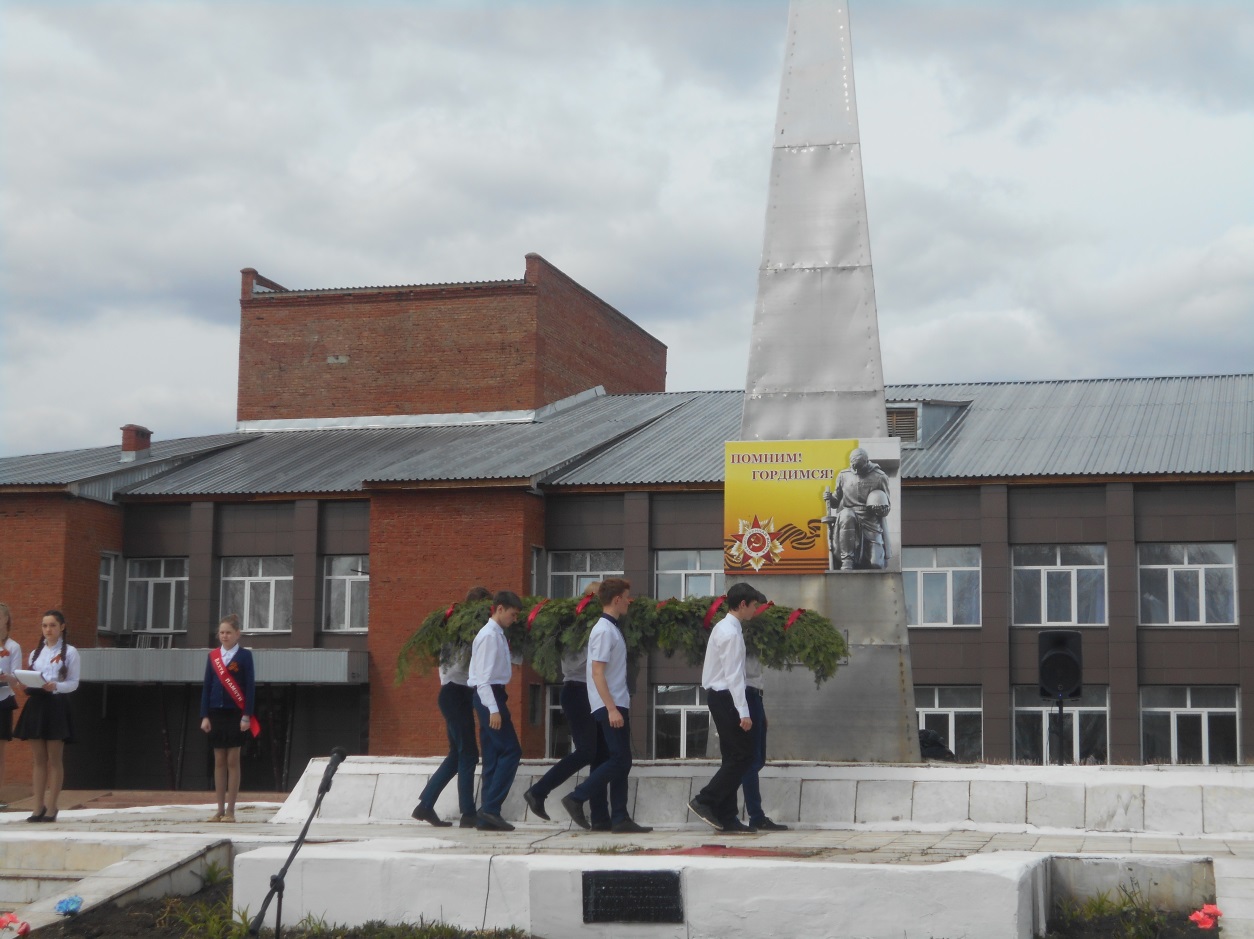 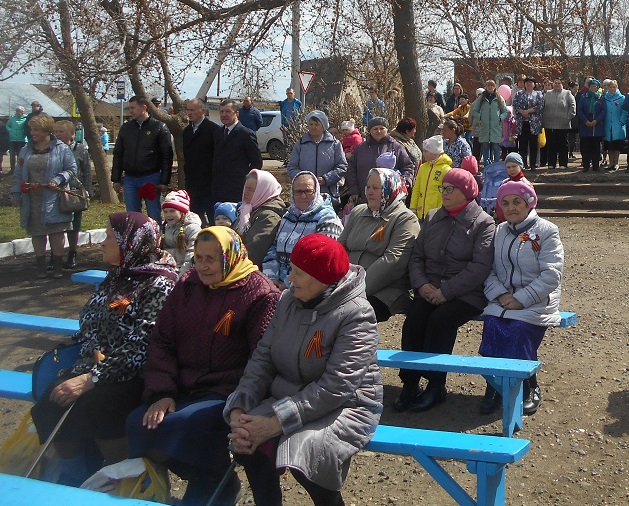               В зале Кигбаевского СКЦ состоялась концертная программа  коллективов художественной самодеятельности. В 21-00 часов у монумента «Никто не забыт, ничто не забыто»  со списками погибших  в Великой Отечественной войне, жители села приняли участие в акции «Зажги свечу памяти».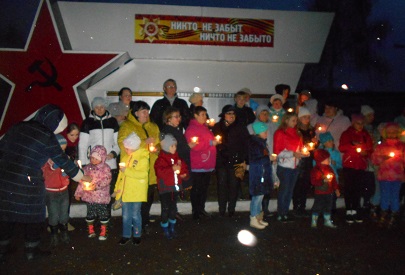 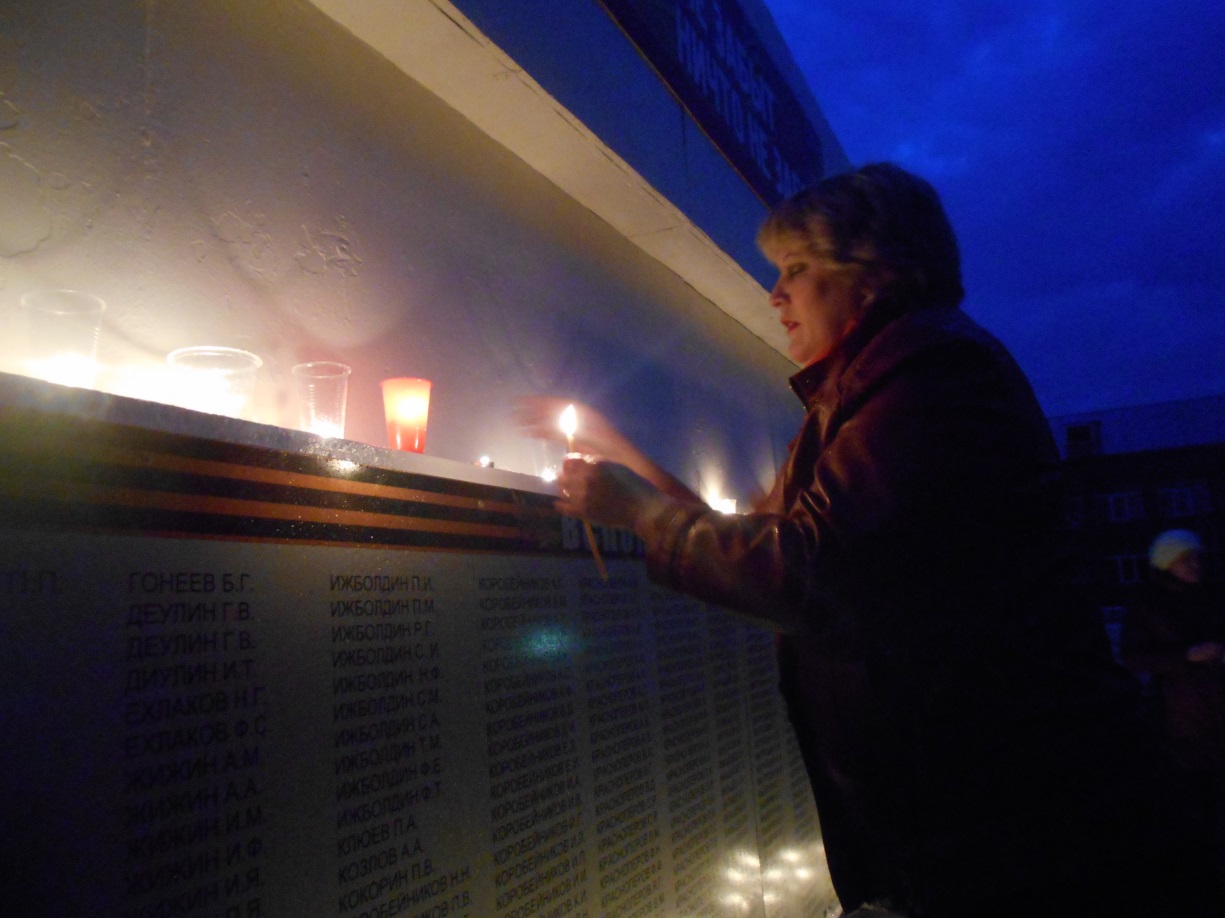 9 мая 2017 года  делегация муниципального образования  «Кигбаевское» приняла участие в районном праздничном мероприятии, посвященном Дню Победы в Великой Отечественной войне.  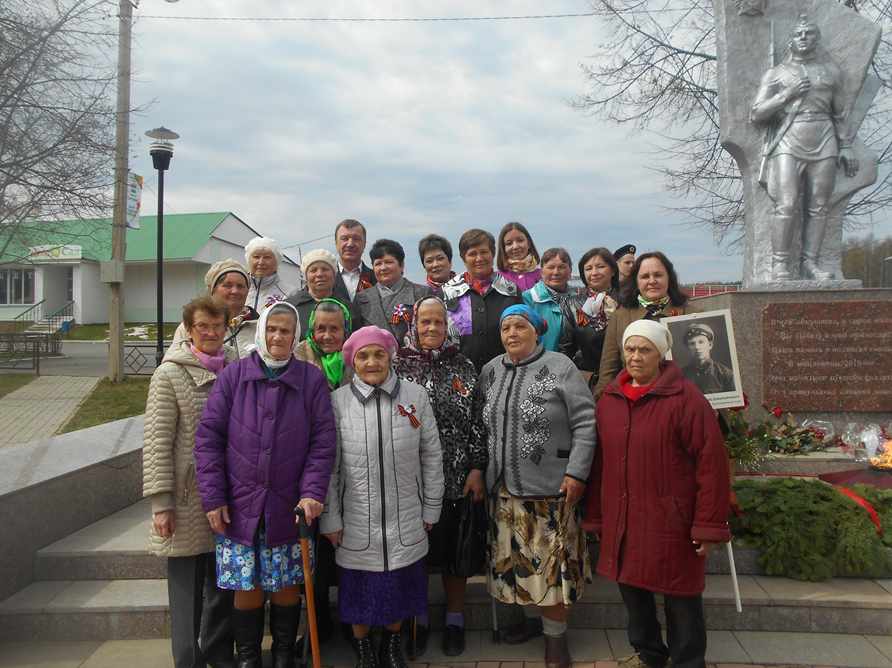 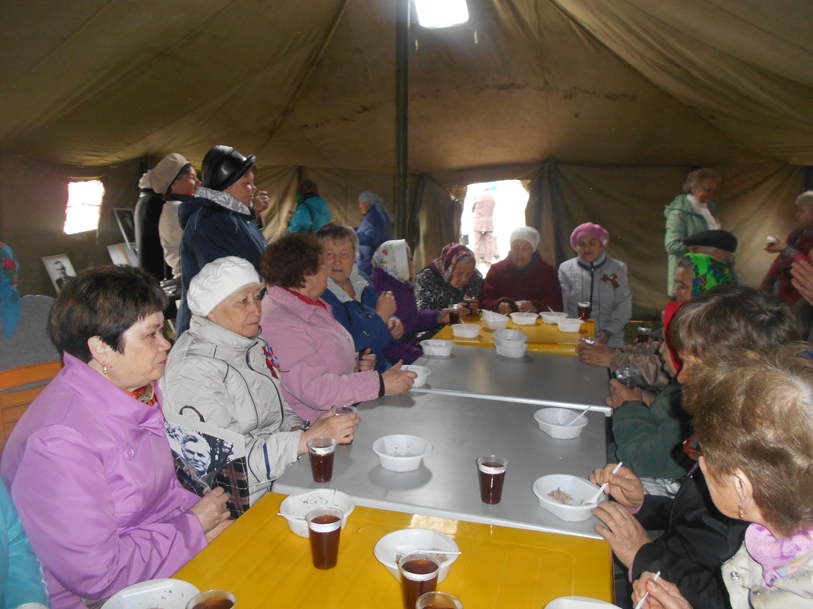 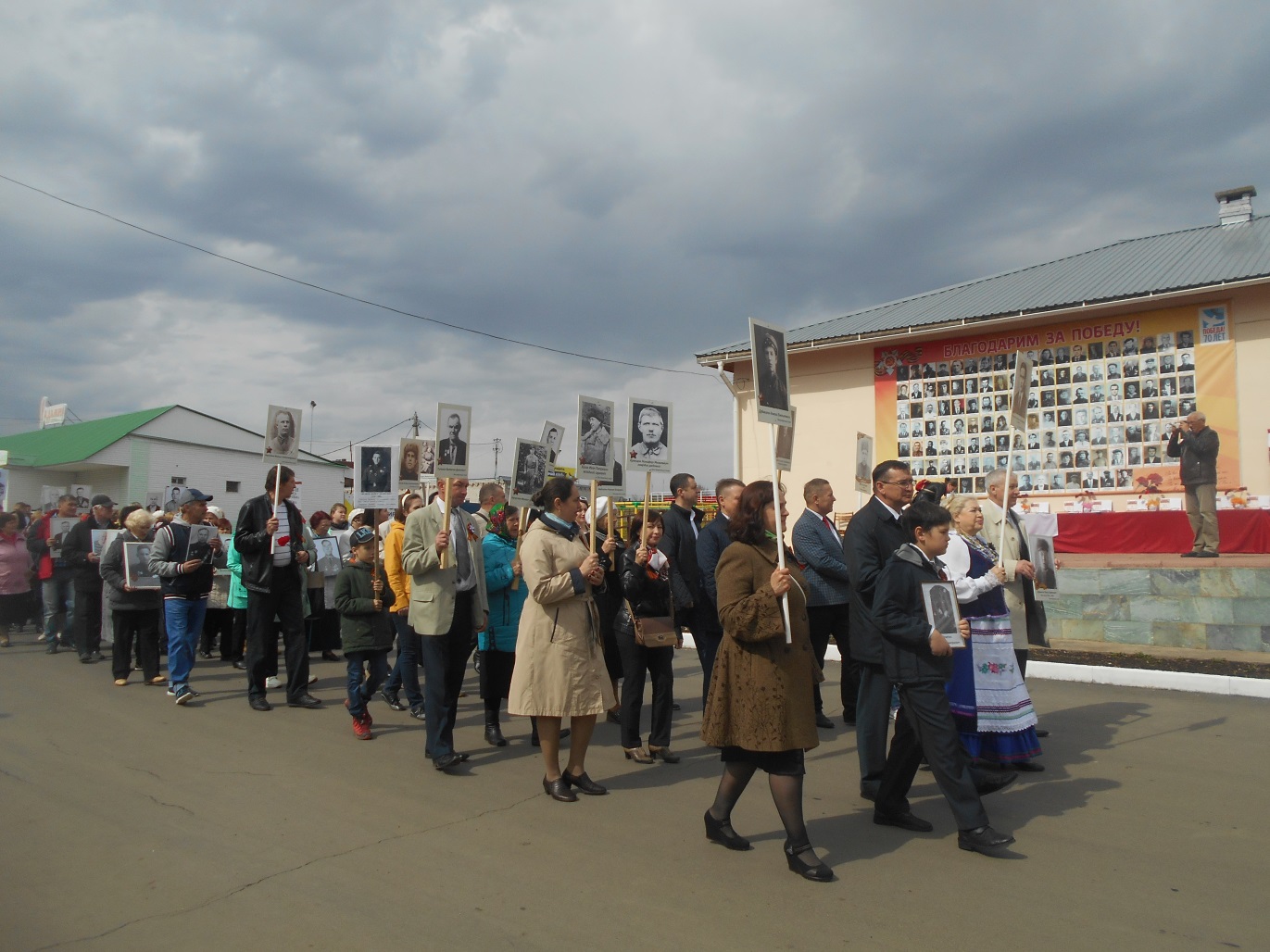 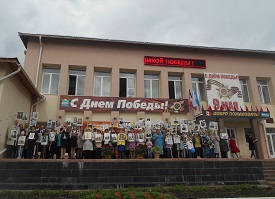 